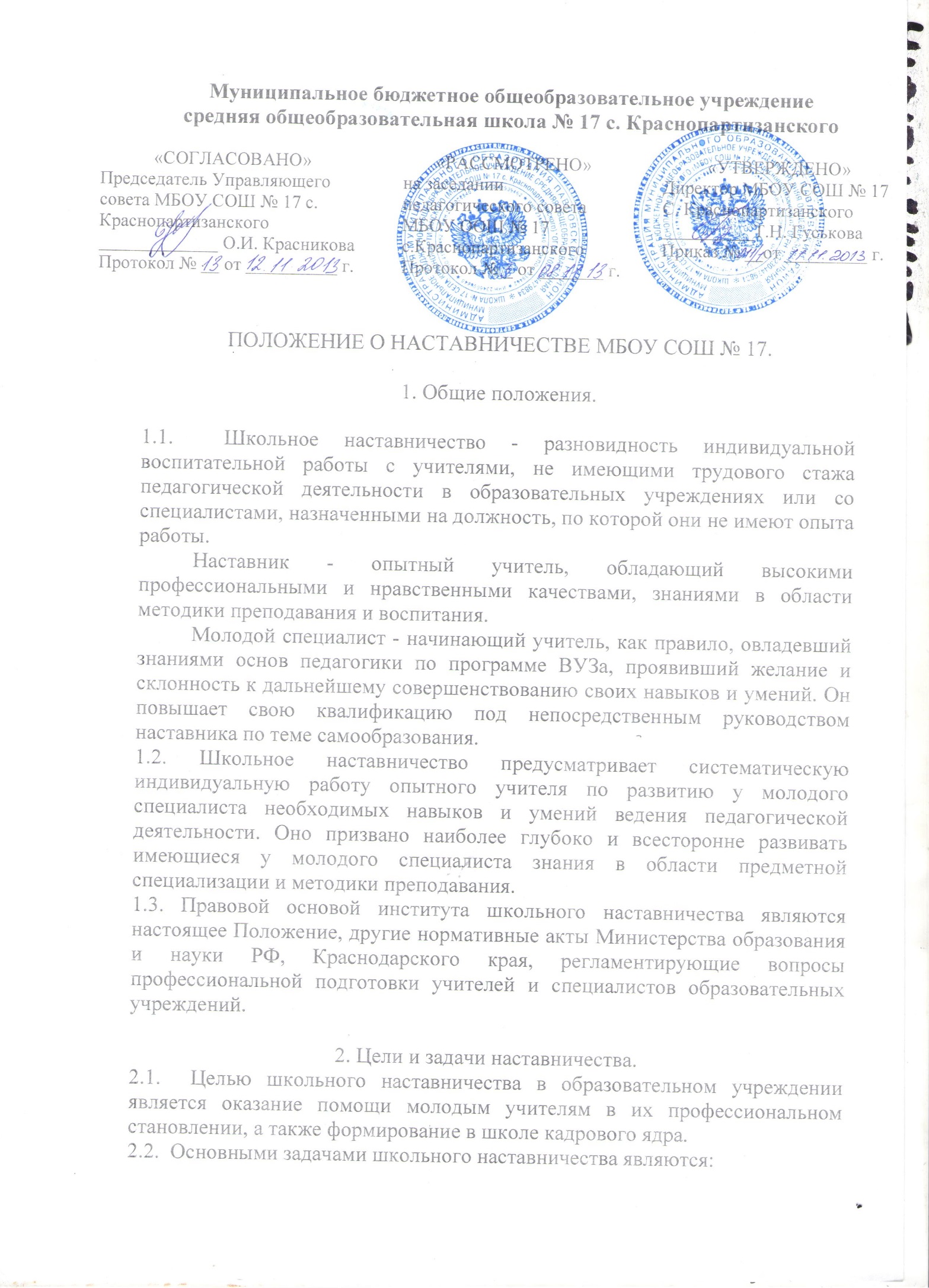 - привитие молодым специалистам интереса к педагогической деятельности и закрепление учителей в образовательном учреждении; - ускорение процесса профессионального становления учителя и развитие способности самостоятельно и качественно выполнять возложенные на него обязанности по занимаемой должности; - адаптация к корпоративной культуре, усвоение лучших традиций коллектива школы и правил поведения в образовательном учреждении, сознательного и творческого отношения к выполнению обязанностей учителя.3. Организационные основы наставничества.3.1. Школьное наставничество организуется на основании приказа директора школы.3.2.   Руководство деятельностью наставников осуществляет заместитель директора школы по учебной работе и руководители методических объединений, в которых организуется наставничество.3.3.  Руководитель методического объединения подбирает наставника из наиболее подготовленных учителей, обладающих высоким уровнем профессиональной подготовки, коммуникативными навыками и гибкостью в общении, имеющих опыт воспитательной и методической работы, стабильные показатели в работе, богатый жизненный опыт, способность и готовность делиться профессиональным опытом, системное представление о педагогической деятельности и работе школы, предпочтительно стаж педагогической деятельности не менее пяти лет, в том числе не менее двух лет по данному предмету.Наставник должен обладать способностями к воспитательной работе и может иметь одновременно не более двух подшефных.3.4.   Кандидатуры наставников рассматриваются на заседаниях методического объединения, согласовываются с заместителем директора по учебной  работе и утверждаются на заседании Методического объединения.3.5 Назначение наставника производится при обоюдном согласии предполагаемого наставника и молодого специалиста, за которым он будет закреплен приказом директора школы с указанием срока наставничества. Как правило, наставник прикрепляется к молодому специалисту на срок не менее одного года.3.6.  Наставничество устанавливается над следующими категориями сотрудников образовательного учреждения:впервые принятыми учителями (специалистами), не имеющими трудового стажа педагогической деятельности в образовательных учреждениях; выпускниками очных высших и средних специальных учебных заведений, прибывшими в образовательное учреждение; выпускниками непедагогических профессиональных образовательных учреждений, завершивших очное, заочное или вечернее обучение и не имеющими трудового стажа педагогической деятельности в образовательных учреждениях; учителями, переведенными на другую работу, если выполнение ими служебных обязанностей требует расширения и углубления профессиональных знаний и овладения новыми практическими навыками; учителями, нуждающимися в дополнительной подготовке для проведения уроков в определенном классе (по определенной тематике).3.7. Замена наставника производится приказом директора школы в случаях:увольнения наставника; перевода на другую работу подшефного или наставника; привлечения наставника к дисциплинарной ответственности; психологической несовместимости наставника и подшефного.3.8.  Показателями оценки эффективности работы наставника является выполнение целей и задач молодым учителем в период наставничества. Оценка производится на промежуточном и итоговом контроле.4. Обязанности наставника:знать требования законодательства в сфере образования, ведомственных нормативных актов, определяющих права и обязанности молодого специалиста по занимаемой должности; подобрать совместно с молодым специалистом тему самообразования последнего с учетом уровня его интеллектуального развития, педагогической, методической и профессиональной подготовки по предмету; изучать деловые и нравственные качества молодого специалиста, его отношение к проведению занятий, коллективу школы, учащимся и их родителям, увлечения, наклонности, круг досугового общения; знакомить молодого специалиста со школой, с расположением учебных классов, кабинетов, служебных и бытовых помещений; вводить в должность (знакомить с основными обязанностями, требованиями, предъявляемыми к учителю-предметнику, правилами внутреннего трудового распорядка, охраны труда и техники безопасности); проводить необходимое обучение; контролировать и оценивать самостоятельное проведение молодым специалистом учебных занятий и внеклассных мероприятий; разрабатывать совместно с молодым специалистом План профессионального становления; давать конкретные задания с определенным сроком их выполнения; контролировать работу, оказывать необходимую помощь; оказывать молодому специалисту индивидуальную помощь в овладении педагогической профессией, практическими приемами и способами качественного проведения занятий, выявлять и совместно устранять допущенные ошибки; личным примером развивать положительные качества молодого специалиста, корректировать его поведение в школе, привлекать к участию в общественной жизни коллектива, содействовать развитию общекультурного и профессионального кругозора; участвовать в обсуждении вопросов, связанных с педагогической и общественной деятельностью молодого специалиста, вносить предложения о его поощрении или применении мер воспитательного и дисциплинарного воздействия; вести журнал работы наставника и периодически докладывать руководителю методического объединения о процессе адаптации молодого специалиста, результатах его труда; подводить итоги профессиональной адаптации молодого специалиста, составлять отчет по итогам наставничества с заключением о результатах прохождения адаптации, с предложениями по дальнейшей работе молодого специалиста.5. Права наставника:с согласия заместителя директора по УР (руководителя методического объединения) подключать для дополнительного обучения молодого специалиста других сотрудников школы; требовать рабочие отчеты у молодого специалиста как в устной, так и в письменной форме.6. Обязанности молодого специалиста.6.1.  Кандидатура молодого специалиста для закрепления наставника рассматривается на заседании МО с указанием срока наставничества и будущей специализации и утверждается приказом директора школы.6.2.  В период наставничества молодой специалист обязан:изучать нормативные документы, определяющие его служебную деятельность, структуру, штаты, особенности деятельности школы и функциональные обязанности по занимаемой должности; работать над темой самообразования в течение года; постоянно работать над повышением профессионального мастерства, овладевать практическими навыками по занимаемой должности; учиться у наставника передовым методам и формам работы, правильно строить свои взаимоотношения с ним; совершенствовать свой общеобразовательный и культурный уровень; периодически отчитываться о своей работе перед наставником и руководителем методического объединения.7.    Права молодого специалиста.Молодой специалист имеет право:вносить на рассмотрение администрации школы предложения по совершенствованию работы, связанной с наставничеством; защищать профессиональную честь и достоинство; знакомиться с жалобами и другими документами, содержащими оценку его работы, давать по ним объяснения; повышать квалификацию удобным для себя способом.8. Руководство работой наставника.8.1. Организация работы наставников и контроль их деятельности возлагается на заместителя директора по учебной работе.8.2. Заместитель директора по УР обязан:представить назначенного молодого специалиста учителям школы, объявить приказ о закреплении за ним наставника; создать необходимые условия для совместной работы молодого специалиста с закрепленным за ним наставником; посетить отдельные уроки и внеклассные мероприятия по предмету, проводимые наставником и молодым специалистом; организовать обучение наставников передовым формам и методам индивидуальной воспитательной работы, основам педагогики и психологии, оказывать им методическую и практическую помощь в составлении планов работы с молодыми специалистами; изучить, обобщить и распространить положительный опыт организации наставничества в образовательном учреждении; определить меры поощрения наставников.8.3. Непосредственную ответственность за работу наставников с молодыми специалистами несут руководители методических объединений.Руководитель методического объединения обязан:рассмотреть на заседании методического объединения индивидуальный план работы наставника; провести инструктаж наставников и молодых специалистов; обеспечить возможность осуществления наставником своих обязанностей в соответствии с настоящим Положением; осуществлять систематический контроль работы наставника; заслушать и утвердить на заседании методического объединения отчеты молодого специалиста и наставника и представить их заместителю директора по УР.9. Документы, регламентирующие наставничество.9.1. К документам, регламентирующим деятельность наставников, относятся: настоящее Положение; приказ директора школы об организации наставничества; планы работы методических объединений; протоколы заседаний методических объединений, на которых рассматривались вопросы наставничества; планы работы наставников;методические рекомендации и обзоры по передовому опыту проведения работы по наставничеству.